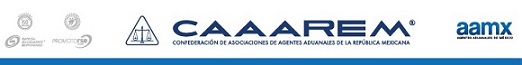 G-0006/2018
México D.F., a 10 de Enero de 2018
Acuerdo que modifica al diverso que establece la clasificación y codificación de mercancías y productos cuya importación, exportación, internación o salida está sujeta a regulación sanitaria por parte de la Secretaría de Salud.
A TODA LA COMUNIDAD DE COMERCIO EXTERIOR y ADUANAL:

Hacemos de su conocimiento que la Secretaría de Economía, publicó en el D.O.F. de fecha 10/01/2018, el Acuerdo citado al rubro, cuya entrada en vigor será el día siguiente a su publicación, como a continuación se indica:

Antecedentes: "Acuerdo por el que se adicionan las substancias N-fenetil-4-piperidona (NPP) y 4-anilino-N-fenetilpiperidina (ANPP), al listado de la clasificación a que se refiere la fracción I, del artículo 4, de la Ley Federal para el Control de Precursores Químicos, Productos Químicos Esenciales y Máquinas para Elaborar Cápsulas, Tabletas y/o Comprimidos; y se consideran estupefacientes comprendidos en el artículo 234, de la Ley General de Salud" (D.O.F. 18/07/2017).

Nota: Con la presente modificación al Acuerdo de Salud, se homologa su contenido con lo establecido en el Acuerdo mencionado en antecedentes.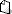 Autorización sanitaria previa de importación de la COFEPRIS (Punto Primero, Apartado C).En estas fracciones arancelarias, se adicionan las siguientes acotaciones, por lo que dichas mercancías para su introducción a territorio nacional se sujetarán a la presentación de la Autorización Sanitaria Previa de Importación.

2933.39.24 :...
Únicamente: 4-anilino-N-fenetilpiperidina (ANPP).
2933.39.99 :...
Únicamente: N-fenetil-4- piperidona (NPP)).Autorización sanitaria previa de exportación o Autorización de salida de la COFEPRIS (Punto Quinto).De igual manera que en el Punto anterior, se adicionan a este numeral las mismas acotaciones a las fracciones arancelarias antes mencionadas, de tal manera, que para la exportación definitiva o temporal de estas mercancías se requerirá del cumplimiento de la Autorización Sanitaria Previa de Exportación por parte de COFEPRIS.

Esta publicación, se encuentra en la Base de Datos CAAAREM para su consulta .ATENTAMENTE


RUBEN DARIO RODRIGUEZ LARIOS
DIRECTOR GENERAL
RUBRICA